В государственной программе предусматривается решение следующих задач:- предотвращение роста напряженности на рынке труда Волгоградской области;- оптимизация спроса и предложения рабочей силы в территориальном и профессиональном отношении, повышение территориальной и профессиональной мобильности трудовых ресурсов;- содействие сохранению жизни и здоровья работников организаций, расположенных на территории Волгоградской области;- стимулирование и организация процесса добровольного переселения в Волгоградскую область соотечественников, проживающих за рубежом.- создание условий для расширения возможностей трудоустройства инвалидов молодого возраста и повышения их конкурентоспособности на рынке труда.Срок реализации государственной программы 2018 - 2020 годы без деления на этапы реализации.Мероприятия государственной программы направлены на выполнение поставленных задач и реализуются в рамках следующих основных мероприятий по подпрограммам:по подпрограмме "Активная политика занятости населения и социальная поддержка безработных граждан" - основные мероприятия "Содействие занятости населения" и "Социальная поддержка безработных граждан";по подпрограмме "Улучшение условий и охраны труда в Волгоградской области" - основное мероприятие "Обеспечение обучения и пропаганды в сфере охраны труда";по подпрограмме "Оказание содействия добровольному переселению в Российскую Федерацию соотечественников, проживающих за рубежом" - основное мероприятие "Оказание помощи соотечественникам в переселении в Волгоградскую область".  по подпрограмме "Сопровождение инвалидов молодого возраста при трудоустройстве" - основное мероприятие "Трудоустройство незанятых инвалидов молодого возраста".Подпрограмма "Активная политика занятости населения и социальная поддержка безработных граждан"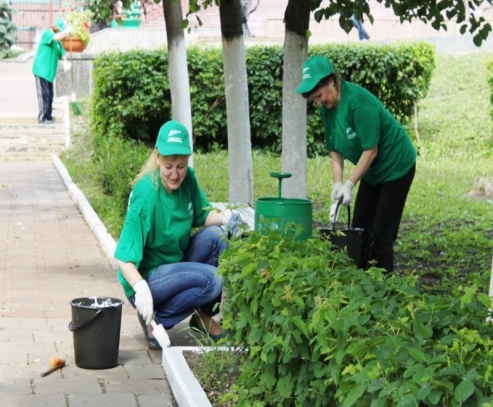 Целью подпрограммы является обеспечение условий для реализации гражданами прав на труд и социальную защиту от безработицы на территории Волгоградской области.Реализация указанной цели обеспечивается за счет решения ряда задач:- содействие трудоустройству граждан и обеспечение работодателей рабочей силой в соответствии с потребностями экономики;- повышение качества рабочей силы и конкурентоспособности рабочей силы с учетом потребности рынка труда;- обеспечение социальной поддержки безработных граждан;- обеспечение деятельности центров занятости населения по реализации полномочий Волгоградской области и переданного полномочия Российской Федерации в сфере занятости населения.Подпрограмма реализуется в 2018 - 2020 годах в один этап. Подпрограмма "Улучшение условий и охраны труда в Волгоградской области"Целью подпрограммы является улучшение условий и охраны труда у работодателей, осуществляющих деятельность на территории Волгоградской области, и, как следствие, снижение уровня производственного травматизма и профессиональной заболеваемости.Для достижения поставленной цели в рамках подпрограммы необходимо решение следующих задач:- обеспечение оценки условий труда работников и получения работниками объективной информации о состоянии условий труда на их рабочих местах;- реализация превентивных мер, направленных на улучшение условий труда, снижение уровня производственного травматизма и профессиональной заболеваемости.Указанная задача включает в себя совершенствование лечебно-профилактического обслуживания, обеспечение современными высокотехнологичными средствами индивидуальной и коллективной защиты работающего населения, содействие внедрению современной высокотехнологичной продукции и технологий, способствующих улучшению условий и охраны труда;- обеспечение непрерывной подготовки работников по охране труда на основе современных технологий обучения;- совершенствование нормативной правовой базы Волгоградской области в сфере охраны труда;- информационное обеспечение и пропаганда охраны труда.Подпрограмма реализуется в 2018 - 2020 годах в один этап.Подпрограмма "Оказание содействия добровольному переселению в Российскую Федерацию соотечественников, проживающих за рубежом"Целями подпрограммы являются:- стимулирование и организация процесса добровольного переселения соотечественников, проживающих за рубежом, на постоянное место жительства в Российскую Федерацию;- содействие социально-экономическому развитию и решению демографических проблем Волгоградской области.Для достижения поставленных целей необходимо решение следующих задач:- обеспечение процесса добровольного переселения в Российскую Федерацию соотечественников, проживающих за рубежом;- компенсация убыли населения за счет привлечения соотечественников, проживающих за рубежом, на постоянное место жительства в Волгоградскую область;- увеличение трудового потенциала Волгоградской области.Подпрограмма реализуется в 2018 - 2020 годах в один этап.Подпрограмма "Сопровождение инвалидовмолодого возраста при трудоустройстве"Основной целью подпрограммы является интеграция инвалидов молодого возраста в общество путем вовлечения их в трудовую деятельность, адаптации к условиям современного рынка труда и повышения уровня их жизни.Достижение поставленной цели обеспечивается за счет:- повышения эффективности работы по трудоустройству инвалидов - выпускников профессиональных образовательных организаций;- повышения конкурентоспособности незанятых инвалидов молодого возраста на рынке труда.Подпрограмма реализуется в 2018 - 2020 годах в один этап.